Date: 04/12/2017HW8 (5 pts.) Requirements:A Windows virtual machine Recommended textbook: "Practical Malware Analysis"Get the lab files here: https://practicalmalwareanalysis.com/labs/This homework uses the files Lab07-01.exe, Lab07-02.exe, Lab07-03.dll and Lab07-03.exe.Follow the instructions for each question, paste the images respectively IN THIS FILE, save it as "HW8.Deadline: 10/12/2017 23:59YOU MUST SUBMIT WHOLE-DESKTOP IMAGES TO GET FULL CREDIT!This question is related to Lab07-01.exe. (5 images)Examine the imported function list. Slekfnsekglsdklgsemgsşdgmseskdgjmsdgkklsdnfgkdf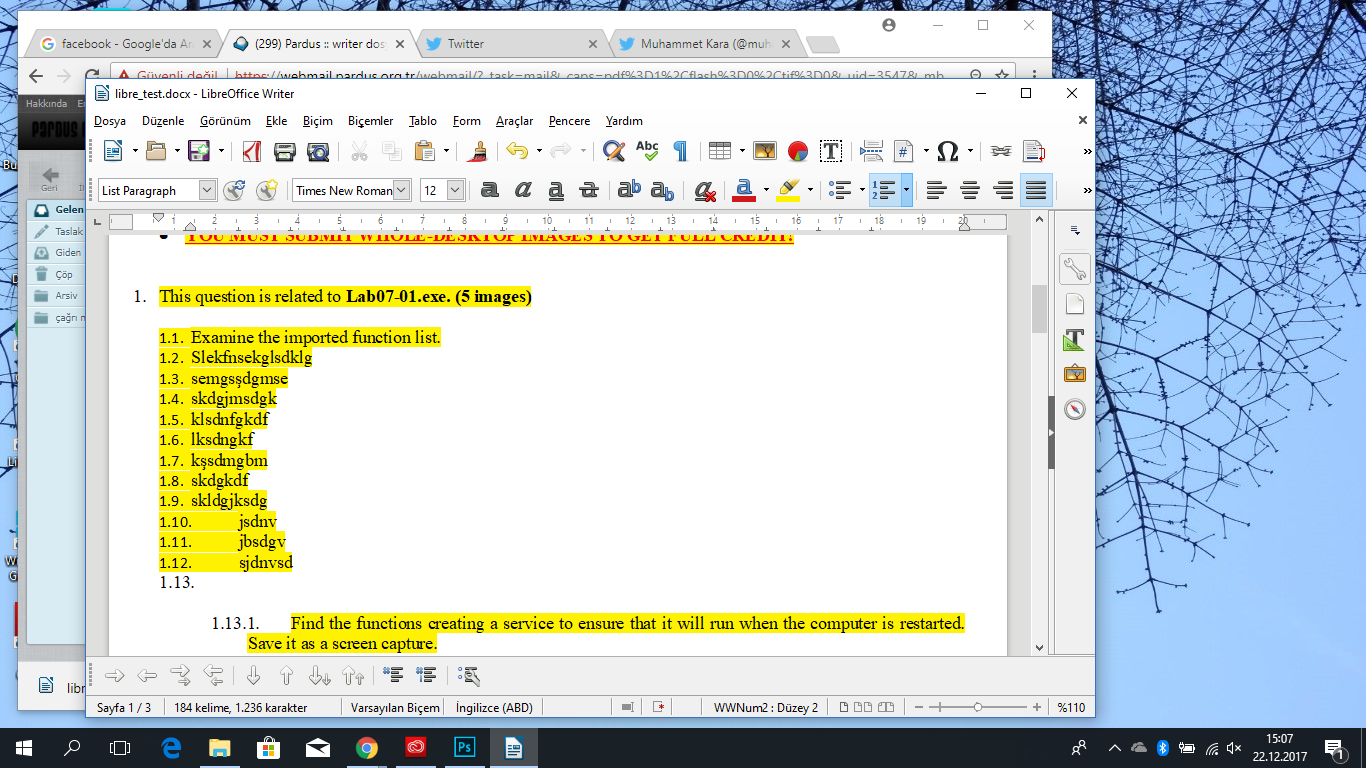 lksdngkfkşsdmgbmskdgkdfskldgjksdgjsdnvjbsdgvsjdnvsdFind the functions creating a service to ensure that it will run when the computer is restarted. Save it as a screen capture.*0000000000000**PASTE IMAGE HERE***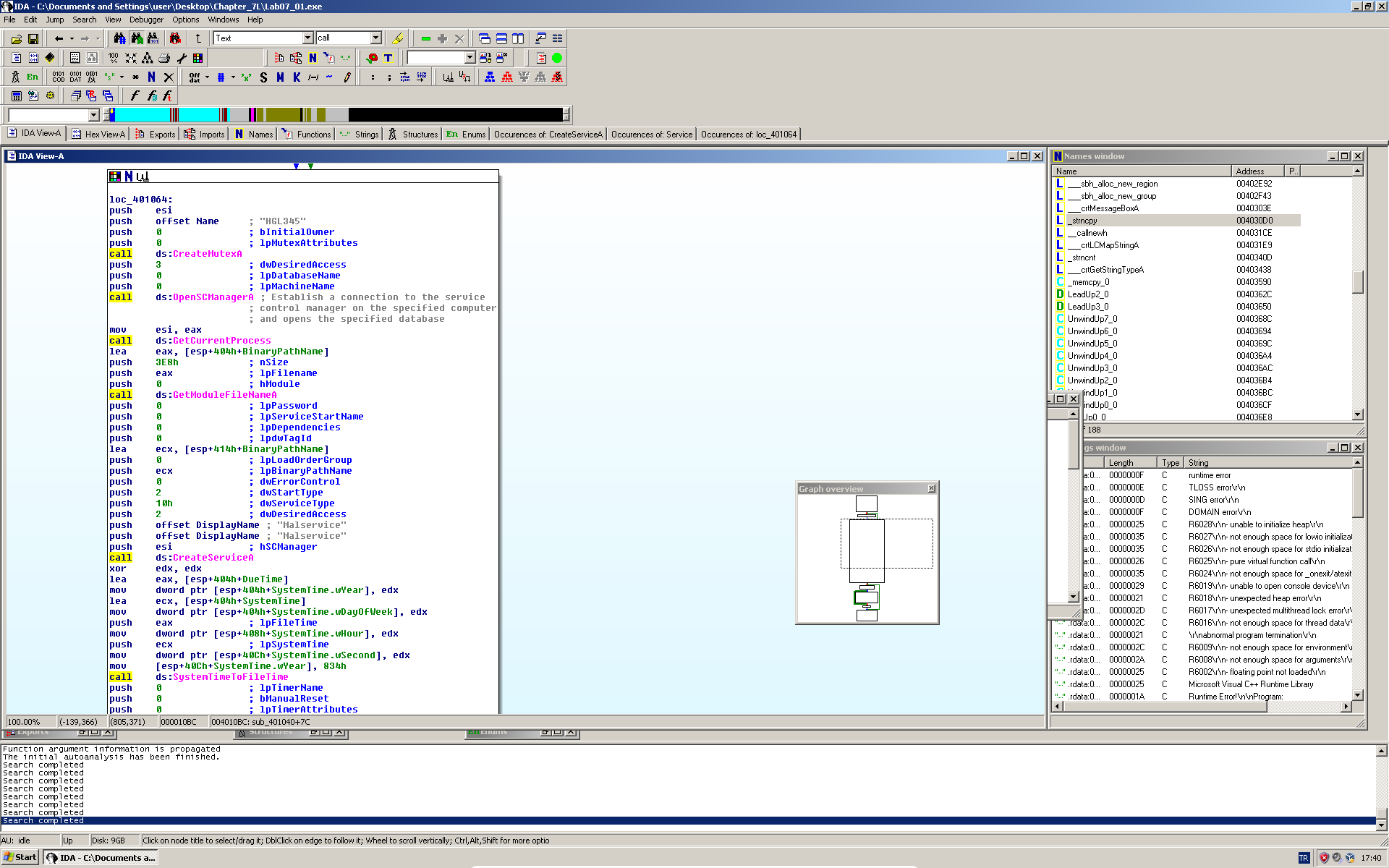 Examine the imported function list. Slekfnsekglsdklgsemgsşdgmseskdgjmsdgkklsdnfgkdf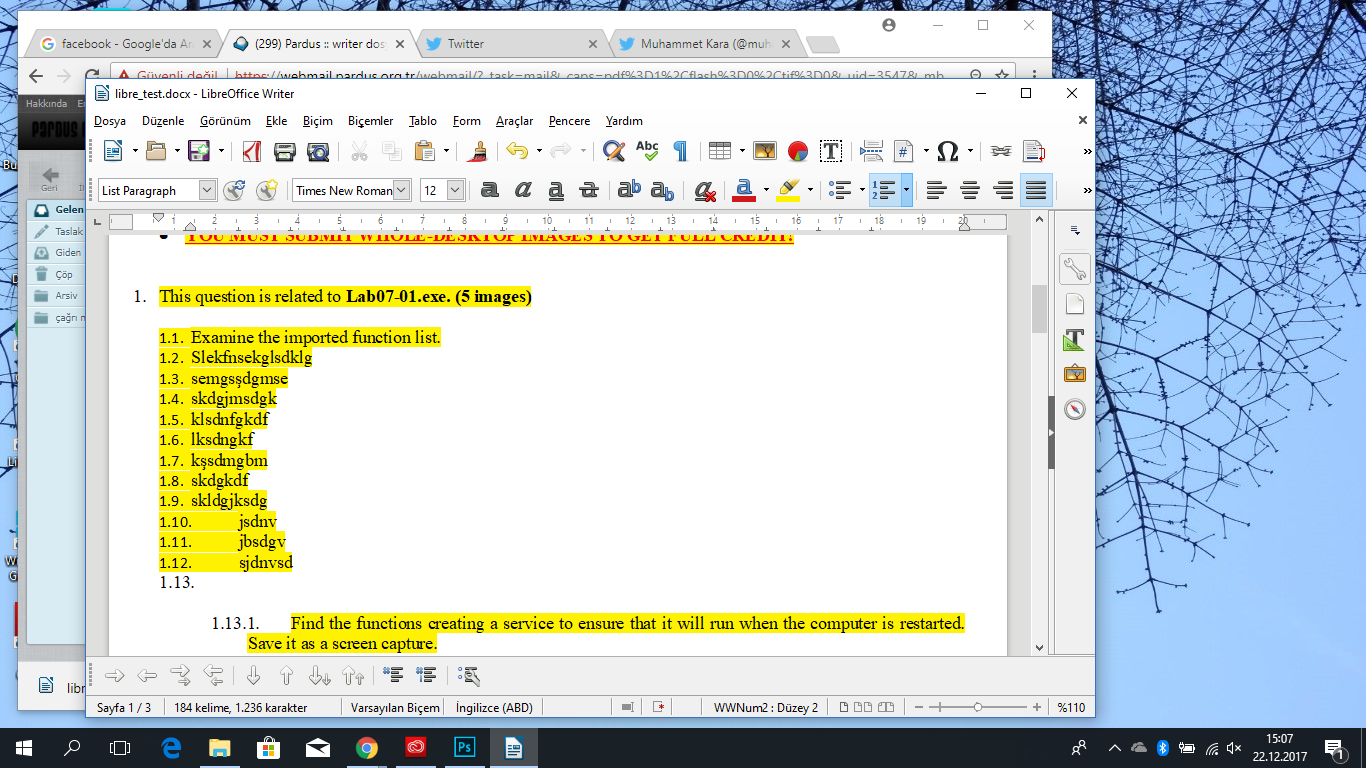 lksdngkfkşsdmgbmskdgkdfskldgjksdgjsdnvjbsdgvsjdnvsdFill in the blanks according to the above image.Function 1: ____GetCurrentProcess______________.Function 2: ____GetModuleFileNameA______________.Function 3: ____CreateServiceA______________.Find the functions that might connect to a URL in order to download content. Save it as a screen capture.